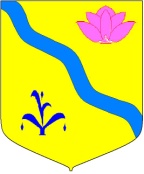 АДМИНИСТРАЦИЯ КИРОВСКОГО МУНИЦИПАЛЬНОГОРАЙОНА РАСПОРЯЖЕНИЕ22.04.2024 г                                   п.Кировский                              № 180-рО проведениивыездного обследования земельных участков сельскохозяйственного назначения на предмет целевого использованияВ соответствии со ст. 72 Земельного Кодекса Российской Федерации, Федеральным законом от 31.07.2020 № 248-ФЗ «О государственном контроле (надзоре) и муниципальном контроле в Российской Федерации», руководствуясь ст.24 Устава Кировского муниципального района, принятого решением Думы Кировского муниципального района от 08.07.2005 № 126 (в действующей редакции решения Думы Кировского муниципального района от 25.04.2024 № 158-НПА):1. В связи с увеличением числа палов сухой травы, пожаров на землях сельскохозяйственного и иного назначения, провести выездное обследование на предмет целевого использования земельных участков, расположенных на территории сельских поселений Кировского муниципального района, согласно Приложению № 1.2. Управлению муниципальной собственности, архитектуры и правовой экспертизы администрации Кировского муниципального района (Шелков И.А.) организовать выездное обследование земельных участков в соответствии с Приложением № 1.3.Руководителю аппарата администрации Кировского муниципального района (Тыщенко Л.А.):3.1. Разместить настоящее распоряжение на официальном сайте администрации Кировского муниципального района в сети Интернет.3.2. Обеспечить транспортом для проведения выездного обследования земельных участков в соответствии с Приложением № 1.4. Контроль за исполнением настоящего распоряженияоставляю за  собой.И.о. главы Кировского муниципального района                                                              Е.В. МихайленкоЛИСТ  СОГЛАСОВАНИЯПроекта распоряжения администрации Кировского муниципального районаО проведении выездного обследования земельных участков сельскохозяйственного назначения на предмет целевого использованияРаспоряжение разослать: Общий отдел – 2, УМСАПЭ –1Специалист  отв. за  подготовку проекта _____________А.А. КругловаПередано в общий отдел _________________ 2024  г.Руководитель аппарата  __________________Л.А. ТыщенкоПримечание: Общий отдел рассылает копии постановлений (распоряжений) в строгом соответствии со списком. Ответственность за качество указанного списка несет лично руководитель комитета, управления, отдела, внесшего проект распорядительного документа_____________Приложение к распоряжению администрации Кировского муниципального  районаот «_____»_____________2024 годаУТВЕРЖДЕНИ.о. главы Кировского муниципального района _____________ Е.В. Михайленко«____»_______________2024 годаПлан-график проведениявыездного обследованияНаименование ОМС: Администрация Кировского муниципального районаКатегория земель: земли сельскохозяйственного назначенияДолжностьФ.И.О.Дата поступления документа на согласованиеЗамечания,подписьДата согласованияИ.о. заместителя главы администрации Кировского муниципального района НачальникУправления муниципальной  собственности, архитектуры и правовой экспертизы администрации Кировского муниципального районаТыщенко Л.А.Шелков И.А.Антикоррупционная  экспертиза Кадастровый номерМестоположениеПлощадь ЗУ кв.м.Период проведения обследованийСобственник25:05:000000:7225Местоположение установлено относительно ориентира, расположенного за пределами участка. Ориентир жилой дом. Участок находится примерно в 2,61км по направлению на юго-восток от ориентира. Почтовый адрес ориентира: Приморский край, Кировский район, с. Крыловка, ул. Совхозная, д. 28437 999Май 2024Макаров Олег Викторович от 06.03.202025:05:000000:7619Местоположение установлено относительно ориентира, расположенного за пределами участка. Ориентир жилой дом. Участок находится примерно в 4200 м по направлению на запад от ориентира. Почтовый адрес ориентира: Приморский край, Кировский район, с. Большие Ключи, ул. Верхняя, д. 175 629 157Май 2024Безвозмездное пользование ИП Чупров МаметьевЛиферий от 25.10.202325:05:020301:63Местоположение установлено относительно ориентира, расположенного за пределами участка. Ориентир жилой дом. Участок находится примерно в 750 м по направлению на юг от ориентира. Почтовый адрес ориентира: Приморский край, Кировский район, с. Крыловка, ул. Советская, д. 201 738 319Май 2024Аренда Макаров Олег Викторович от 09.06.202125:05:020301:64Местоположение установлено относительно ориентира, расположенного за пределами участка. Ориентир жилой дом. Участок находится примерно в 5000 м по направлению на запад от ориентира. Почтовый адрес ориентира: Приморский край, Кировский район, с. Большие Ключи, ул. Верхняя, д. 5874 486Май 2024Аренда ООО «Грин Лэнд» от 21.12.202325:05:020302:44Местоположение установлено относительно ориентира, расположенного за пределами участка. Ориентир жилой дом. Участок находится примерно в 6250 м по направлению на северо-восток от ориентира. Почтовый адрес ориентира: Приморский край, Кировский район, с. Большие Ключи, ул. Верхняя, д. 53 369 262Май 2024ООО «АГРО ХОЛДИНГ ЛП» от 09.01.202425:05:020302:46Местоположение установлено относительно ориентира, расположенного за пределами участка. Ориентир жилой дом. Участок находится примерно в 5500 м по направлению на север от ориентира. Почтовый адрес ориентира: Приморский край, Кировский район, с. Большие Ключи, ул. Верхняя, д. 512 392 093Май 2024ООО «АГРО ХОЛДИНГ ЛП» от 09.01.202425:05:020302:50Местоположение установлено относительно ориентира, расположенного за пределами участка. Ориентир жилой дом. Участок находится примерно в 5250 м по направлению на север от ориентира. Почтовый адрес ориентира: Приморский край, Кировский район, с. Большие Ключи, ул. Верхняя, д. 52 664 432Май 2024Аренда Макаров Олег Викторович от 09.06.202125:05:020302:50Местоположение установлено относительно ориентира, расположенного за пределами участка. Ориентир жилой дом. Участок находится примерно в 8325 м по направлению на северо-восток от ориентира. Почтовый адрес ориентира: Приморский край, Кировский район, с. Большие Ключи, ул. Верхняя, д. 5948 283Май 2024Аренда Макаров Олег Викторович от 09.06.202125:05:020302:291Местоположение установлено относительно ориентира, расположенного за пределами участка. Ориентир жилой дом. Участок находится примерно в 7160 м по направлению на юго-запад от ориентира. Почтовый адрес ориентира: Приморский край, Кировский район, с. Хвищанка, ул. Верхняя, д. 12 461 337Май 2024Аренда ООО «АГРО ХОЛДИНГ ЛП» от 09.01.2024